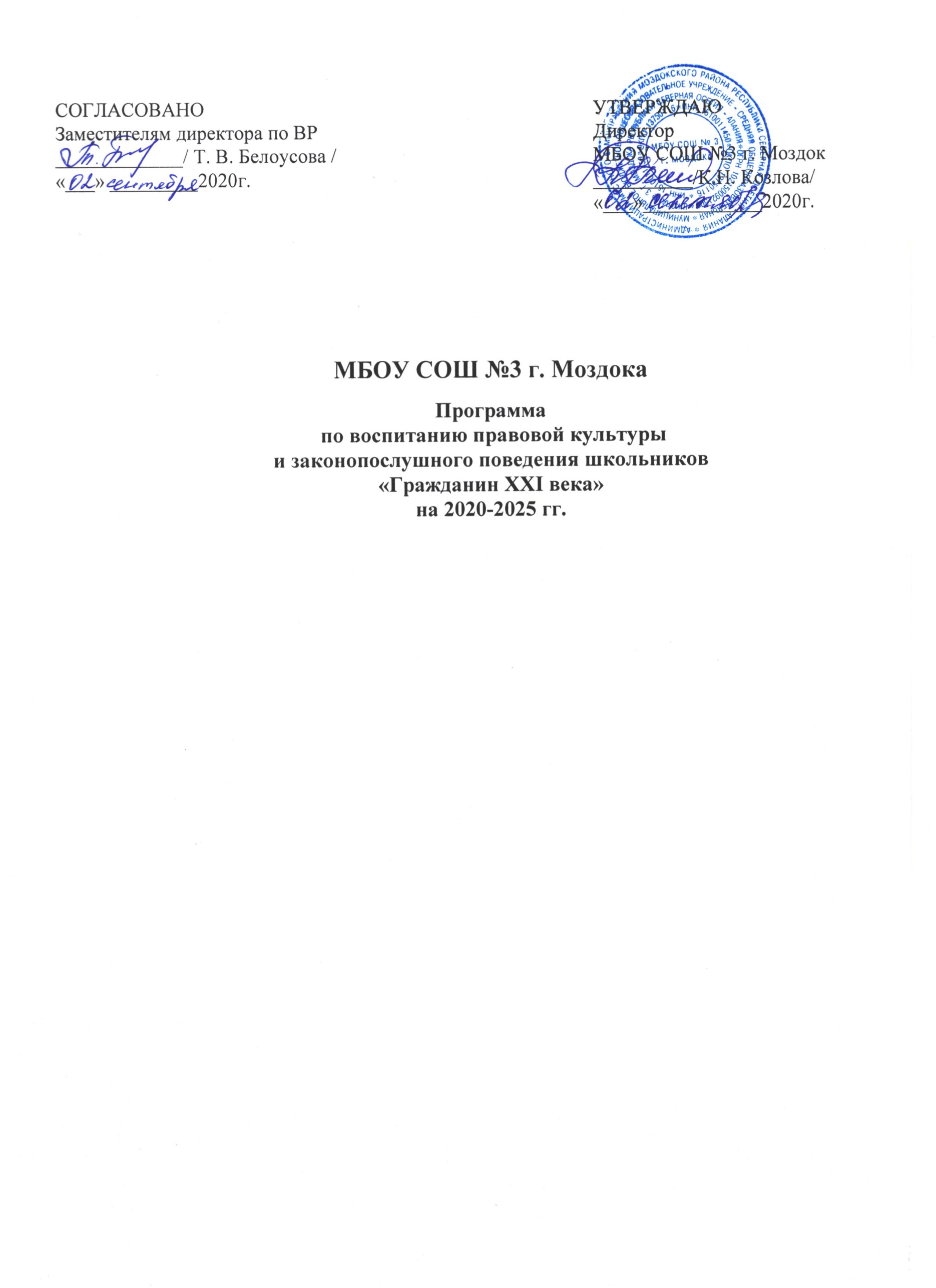 МБОУ СОШ №3 г. МоздокаПрограмма по воспитанию правовой культуры и законопослушного поведения школьников«Гражданин ХХI века»на 2020-2025 гг.Цель программы: Совершенствование системы социальных, правовых, педагогических и иных мер, направленных на профилактику наркомании и вредных привычек, на устранение причин и условий, способствующих безнадзорности, правонарушениям, преступлениям, антиобщественным действиям несовершеннолетних.Задачи программы: - создать условия для минимизации факторов риска детского неблагополучия и более полной реализации позитивных намерений личности растущего ребёнка через личностно – ориентированное воспитание, и комплексное сопровождение детей «группы риска» на основе партнёрского сопровождения всех социальных субъектов системы профилактики; - обеспечить защиту прав и законных интересов несовершеннолетних; - развивать систему мер для предупреждения безнадзорности, правонарушений, преступлений; выявлять и устранять причины, способствующие этому; - создавать условия для социально-педагогической реабилитации несовершеннолетних, находящихся в социально – опасном положении; - повысить духовно-нравственный уровень учащихся; - формировать ответственное поведение, законопослушного гражданина; - выявлять и пресекать случаи вовлечения несовершеннолетних в совершение преступлений и антиобщественных действий; -формировать навыки здорового образа жизни и ценностное отношение к своему здоровью; Основные направления реализации программы:1.«Школа – правовое пространство» 2. Взаимодействие с органами и учреждениями системы профилактики 3. «Скажи «нет»!» (профилактика вредных привычек)4. Социально-психологическая служба5. «Зона особого внимания» 6. Мониторинг и диагностика результатов  7. Индивидуально-профилактическая работаКраткое содержание программы:Содержание Программы ориентировано на личность ребёнка, на развитие его природных задатков, на создание в школе обстановки социальной защищённости, на формирование законопослушного гражданина. Программа составлена на основе анализа наиболее эффективных форм и методов работы по профилактике правонарушений, преступлений, безнадзорности и профилактике вредных привычек.Ожидаемые результаты:1. Совершенствование содержания и форм духовно-нравственного воспитания учащихся. 2. Повышение уровня воспитанности учащихся. 3.  Наличие форм взаимодействия с учреждениями профилактики. 4. Наличие методического сопровождения. 5. Комплексное сопровождение детей «группы риска» на основе партнёрского сопровождения всех социальных субъектов системы профилактики. 6. Обеспечение защиты прав и законных интересов несовершеннолетних. 7. Наличие условий для социально-педагогической реабилитации несовершеннолетних, находящихся в социально – опасном положении.Участники Программы: Администрация школы, педагог-психолог, родители учащихся, классные руководители, учителя – предметники, учащиеся школы с 1 по 11 классI.    Основные положения Программы1.1. Пояснительная записка      Правовое воспитание является одним из важных условий формирования правовой культуры и законопослушного поведения человека в обществе.       Воспитание правовой культуры и законопослушного поведения гимназистов – это целенаправленная система мер, формирующая установки гражданственности, уважения и соблюдения права, цивилизованных способов решения споров, профилактики правонарушений.Одним из важных  средств  правового воспитания является юридическая ответственность. Становление государством определенных мер ответственности за те или иные правонарушения необходимо для поддержания правопорядка в городе, в целом по стране.Воспитание правовой культуры и законопослушного поведения гимназистов необходимо рассматривать как фактор проявления правовой культуры личности. К структурным элементам правовой культуры личности относится знание системы основных правовых предписаний, понимание принципов права, глубокое внутреннее уважение к праву, законам, законности и правопорядку, убежденность в необходимости следования их требованию, активная жизненная позиция в правовой сфере и умение реализовывать правовые знания в процессе правомерного социально-активного поведения.Система правового воспитания должна быть ориентирована на формирование привычек и социальных установок, которые не противоречат требованиям юридических норм. Центральной задачей правового  воспитания является достижение такого положения, когда уважение к праву становится непосредственным, личным убеждением школьника.Важно, чтобы учащиеся хорошо ориентировались в вопросах законности и правопорядка, знали правоохранительные органы, систему судов в РФ, ориентировались в вопросах правомерного поведения, знали правонарушения и юридическую ответственность, которая предусмотрена за них. Необходимо уделить внимание понятиям «доброта», «порядочность», вопросам морали, морального облика, кодекса чести. В этом состоит уникальность  воспитания правовой культуры, формирования законопослушного поведения школьников.    Проблема воспитания правовой культуры, формирование законопослушного поведения  в настоящее время в стране достаточно актуальна.     В  последние годы проблема безнадзорности, беспризорности детей школьного возраста стала  одной из главных. Рост  правонарушений  и  преступности в обществе, а,  следовательно, и в среде школьников, рост неблагополучных семей, а также семей находящихся в социально-опасном положении и  не занимающихся воспитанием содержанием детей  является основанием воспитания правовой культуры, формирования законопослушного поведения,  как учащихся, так и их родителей.    Противоправные деяния отчетливо проявляются и в детской и в подростковой среде. Вот почему необходимо всестороннее изучение, исследование данной проблемы и ее решение.    Однако репродуктивное усвоение правовой информации нельзя рассматривать как основную задачу воспитания правосознания школьников, так как современное российское законодательство очень изменилось. Кроме того, правовые знания нужны школьникам не сами по себе, а как основа поведения в различных житейских ситуациях, имеющих юридический смысл.       Таким образом, в школьном правовом воспитании необходима  такая педагогическая технология, которая отвечала бы потребностям самого ученика, общества и учитывала закономерности формирования правового сознания.    Практическая направленность правового воспитания, формирования законопослушного гражданина предполагает, что недостаточно иметь юридическую информацию, важно уметь грамотно ею пользоваться. Только тогда право защищает человека. В процессе учёбы школьники должны освоить специальные умения и навыки, научиться законным и нравственным способам защиты прав и свобод.       Гражданское общество начинается с  воспитания гражданина.1.2 Обоснование необходимости формирования законопослушного поведения    школьников.«У того, кто решит изучать законы неостанется времени их нарушать».И.В.Гете    В Концепции модернизации российского образования, а также в Методических рекомендациях «Об осуществлении функций классного руководителя педагогическими работниками государственных общеобразовательных учреждений субъектов Российской Федерации и муниципальных образовательных учреждений», утверждённой приказом Министерства образования и науки России от 03.02.2006 года №1 сформулированы важнейшие задачи воспитания школьников: формирование у школьников гражданской ответственности и правового самосознания; защита прав и интересов обучающихся; формирование нравственных смыслов и духовных ориентиров;способности к успешной социализации в обществе и к активной адаптации на рынке труда.В Федеральном Законе «Об основах системы профилактики безнадзорности и правонарушений несовершеннолетних» №120 от 24.06.1999г., ст.14.5 подчеркнута необходимость разработки и внедрения в практику работы образовательных учреждений программ и методик, направленных на формирование законопослушного поведения несовершеннолетних. Проблема воспитания правовой культуры, формирование законопослушного поведения школьников в настоящее время в стране достаточно актуальна.В последние годы одной из главных проблем стала безнадзорность и беспризорность детей школьного возраста. Рост правонарушений и преступности в обществе, а следовательно и в среде школьников, рост неблагополучных семей, а также семей находящихся в социально-опасном положении, не занимающихся воспитанием и содержанием детей является основанием воспитания правовой культуры, формирования законопослушного поведения как учащихся, так и их родителей.  Противоправные деяния отчетливо проявляются и в детской и в подростковой среде. Вот почему необходимо всестороннее изучение, исследование данной проблемы и ее решение.Однако репродуктивное усвоение правовой информации нельзя рассматривать как основную задачу воспитания правосознания школьников. Правовые знания нужны школьникам не сами по себе, а как основа поведения в различных житейских ситуациях, имеющих юридический смысл. Таким образом, в школьном правовом воспитании необходима такая педагогическая технология, которая отвечала бы потребностям самого ученика, общества и учитывала закономерности формирования правового сознания. Практическая направленность правового воспитания, формирования законопослушного гражданина предполагает, что недостаточно иметь юридическую информацию, важно уметь грамотно ею пользоваться. Только тогда право защищает человека. В процессе учёбы школьники должны освоить специальные умения и навыки, научиться законным и нравственным способам защиты прав и свобод, так как гражданское общество начинается с воспитания законопослушного гражданина.В связи с этим, Программа представляет собой комплекс организационных, методических, обучающих и воспитательных мероприятий, признанных обеспечить решение основных задач в области правового воспитания.Необходимость данной программы определяется законодательством: 1. Декларация прав ребёнка (принята ООН в 1959 году) 2. Всеобщая Декларация прав человека 3. Конвенция о правах ребёнка (принята ООН в 1989 году) 4. Конституция РФ 5. Гражданский кодекс РФ 6. Семейный Кодекс РФ 7. Административный Кодекс РФ 8. Уголовный Кодекс РФ 9. Закон Российской Федерации об образовании 10. Федеральный закон «Об основах системы профилактики безнадзорности и правонарушений несовершеннолетних» 11. О введении в действие санитарно эпидемиологических правил и нормативов СанПиН 12. Федеральная президентская программа «Дети России» 14. Федеральный закон «О государственной поддержке молодёжных и детскихобщественных объединений» 15. Федеральный закон «Об основных гарантах прав ребенка в Российской Федерации» 16. Федеральный закон «О дополнительных гарантиях по социальной поддержке детей-сирот и детей, оставшихся без попечения родителей» 17. О внесение дополнения и изменения в статью Федерального закона «О дополнительных гарантиях по социальной поддержке детей-сирот и детей, оставшихся без попечения родителей»  18. Федеральный закон «Об ограничении курения табака» 19. Письмо МО РФ от 21.марта 2002 года №419/28-5«О мерах по выявлению и учёту детей в возрасте 6-15 лет, не обучающихся в образовательных учреждениях» 20. Письмо МО РФ от 26 января 2000 года №22-06-86 «О мерах по профилактике суицида среди детей и подростков» 21. Приказ МО РФ от 5.02.2002г №330 «О профилактике злоупотребления психоактивными веществами»  22 Федеральный  Закон «Об основах системы профилактики безнадзорности и правонарушений несовершеннолетних» №120 от 24.06.1999г.Нормативные документы школы             1. Устав ОУ; 2. Правила поведения обучающихся школы             3. Положение о постановке на внутришкольный учёт обучающихся 4. Положение об организации  учёта несовершеннолетних семей, находящихся в социально-опасном положении  5. Положение о Совете профилактики правонарушений 6. Положение о конфликтной комиссии7. Положение о профилактике безнадзорности и правонарушений обучающихся             8. Положение по выявлению несовершеннолетних, находящихся в социально-опасном положении, а также не посещающих или систематически пропускающих по неуважительным причинам занятия в МОУ – Грязновская СОШ, по принятию мер по их воспитанию и получению ими общего образования.           9. Порядок по незамедлительному информированию по фактам нарушения прав и законных интересов несовершеннолетних.          10. Порядок мер дисциплинарного характера, применяемых к обучающимся МОУ -  Грязновсая СОШ.          11. Должностная инструкция заместителя директора по учебно-воспитательной работе.         12.Должностная инструкция учителя.         13.  Должностная инструкция классного руководителя.Программа основана на принципах: - законности и демократизма; - гуманного обращения с несовершеннолетними; - поддержки семьи и взаимодействия с ней; - индивидуального подхода к несовершеннолетним с соблюдением конфиденциальности полученной информации; - государственной поддержки деятельности органов местного самоуправления и общественных объединений по профилактике безнадзорности, правонарушений несовершеннолетних; - обеспечения ответственности должностных лиц за нарушение прав и законных интересов несовершеннолетних; - толерантности; - системности и цикличности. Организационные условия реализации программы:  информационно-методическое обеспечение программы;  взаимодействие с учреждениями профилактики;  своевременное выявление и пресечение случаев вовлечения н/л в совершен своевременное выявление и устранение причин и условий, способствующих безнадзорности, беспризорности. Механизм реализации программы Содержание деятельности программы строится на основе трёх модулей: 1. организационно – деятельностный модуль (организация воспитательных мероприятий); 2. информационно-обучающий (семинары, МО); 3. модуль взаимодействия (с учреждениями профилактики). Управление реализацией программы и контроль за ходом её выполнения Стратегическое руководство Программой осуществляет заместитель директора школы по ВР. Контроль за реализацией Программы осуществляют заказчик Программы: администрация школы, общешкольный родительский комитет школы. Ожидаемые результаты программы Совершенствование содержания и форм духовно-нравственного воспитания учащихся. Повышение уровня воспитанности учащихся. Наличие форм взаимодействия с учреждениями профилактики. Наличие методического сопровождения. Комплексное сопровождение детей «группы риска» на основе партнёрского сопровождения всех социальных субъектов системы профилактики. Обеспечение защиты прав и законных интересов несовершеннолетних. Наличие условий для социально-педагогической реабилитации несовершеннолетних, находящихся в социально – опасном положении. Новизна 1. На уровне совершенствования методов и форм воспитательного воздействия. 2. Системность в планировании и в отслеживании результатов воспитательной деятельности. II. Направления Программы 1.«Школа – правовое пространство». Это направление по правовой пропаганде учащихся, направлено на формирование законопослушного гражданина.2.Взаимодействие с органами и учреждениями системы профилактики -обеспечивает осуществление системы мер, по защите и восстановлению прав в пределах своей компетенции, подготовку материалов, представляемых в суд, по вопросам, связанным с содержанием н/л, применение мер воздействия в отношении н/л, их родителей или законных представителей;-предполагает организацию детского и подросткового досуга, занятости учащихся, состоящих на учёте, в каникулярное время (вовлечение трудных подростков в деятельность производственных и ремонтных бригад, другие виды общественно-полезной деятельности, оплата их труда); -выявление и учёт несовершеннолетних девиантного поведения; -выявление семей и детей, находящихся в социально опасном положении; -организацию совместной работы школы и полиции; -организацию совместной работы со всеми ведомствами, решающими проблему безнадзорности, беспризорно 3.«Скажи «нет»!» - организация воспитательных мероприятий по профилактике вредных привычек, формированию навыков здорового образа жизни, участие в городских, областных, Всероссийских акциях и конкурсах. 4.Социально – психологическая служба включает в себя  -оказание социально – психологической и материальной помощи семье и ребёнку; -обеспечение психолого-социальной поддержки обучающемуся; -раннюю профилактику семейного неблагополучия; -организацию льготного питания; -деятельность Совета профилактики; -проведение профилактических бесед; -проведение консультаций; -участие в рейдах и социальных патронажах; -организацию тренингов, игр и других мероприятий; -проведение мониторинга, диагностики, социально-педагогического тестирования; -организация встреч со специалистами; -организацию летнего отдыха детей; -работа с учащимися, систематически пропускающими занятия; -ведение документации на учащихся, состоящих на учёте в ОДН, ТКДНи ЗП, ВШУ.Цель: предупреждение правонарушений, преступлений, выявление и включение в зону особого внимания детей, имеющих риск возникновения школьной дезадаптации (часто не посещающих школу, большую часть времени проводящих на улице, имеющих проблемы в обучении, отношениях со сверстниками и учителями).5.«Зона особого внимания» - это работа по предупреждению правонарушений:выявление и включение в зону особого внимания и заботы детей, имеющих риск возникновения школьной дезадаптации, а именно часто не посещающих школу, большую часть времени проводящих на улице (совершающих побеги из дома), имеющих проблемы в обучении, отношениях со сверстниками и учителями; проведение мониторинга социальной ситуации развития ребенка, имеющего признаки дезадаптивного поведения, дифференцируя детей по группам возможного риска и стадиям дезадаптивного процесса; создание программы воспитания и индивидуальной поддержки и сопровождения ребенка, попавшего в зону особого внимания, с учетом социальной ситуации его развития, с опорой на сильные стороны его личности и значимое для него окружение. 6.Мониторинг и диагностика результатов. Основной целью является организация и проведение мониторинга, диагностики среди участников образовательного процесса.7. Индивидуально-профилактическая работа проводится в отношении: 1. безнадзорных, беспризорных, занимающихся  бродяжничеством; 2. оставшихся без попечения родителей; 3. употребляющих наркотические средства, алкоголь; 4. совершивших правонарушение, преступление;  5. совершивших общественно опасное деяние; 8. родителей или иных законных представителей н/л, если те не исполняют родительские обязанности по воспитанию, обучению и содержанию. Цель: выявление и устранение причин, способствующих правонарушению и преступлению.СОГЛАСОВАНОЗаместителям директора по ВР_____________/ Т. В. Белоусова /«___» _________2020г.УТВЕРЖДАЮДиректорМБОУ СОШ №3 г. Моздок__________/К.Н. Козлова/«___»____________2020г.№мероприятиедатаответственные1.Оформление стенда «Права учащихся» сентябрьЗаместитель директора по ВР2.Выставка книг «Тебе о правах» сентябрьШкольный библиотекарь3.День юриста. Беседа «Право на жизнь, на имя, на всестороннее развитие и уважение человеческого достоинства» (Конституция, Конвенция ООН о правах ребёнка) В рамках правовой неделиКлассные руководители 4.День подростка «Мы выбираем жизнь!» Октябрь  Классные руководители 5.Тематические классные часы по правовому просвещениюВ рамках правовой неделиКлассные руководители 6.Урок гражданина День ЗнанийКлассные руководителиБеседа «Поговорим о правах и обязанностях» В рамках правовой неделиАдминистрация школыКлассные руководители7.Праздник народного единства ноябрьЗаместитель директора по ВРКлассные руководители, учителя истории 8.День толерантности 16 ноябряЗаместитель директора по ВРКлассные руководители 9.Всемирный День прав ребёнка 20 ноября Классные руководители10.Беседа «Правила школьной жизни» 1 неделя сентябряКлассные руководители11.Урок права По плануУчителя обществознания12.Социологическое исследование на предмет соблюдения прав ребёнка в школе. апрельКлассные руководители13.Родительское собрание «Права и обязанности родителей» В течение года по плану Зам. директора по ВРКлассные руководители14.Родительское собрание «Правовой статус несовершеннолетних» В течение года по плану Зам. директора по ВРКлассные руководители15.Обновление стенда «Права учащихся»В течение года по плану Зам. директора по ВР16.Беседа «Право на жизнь, на имя, на всестороннее развитие и уважение человеческого достоинства» (Конституция, Конвенция ООН о правах ребёнка) АпрельКлассные руководители 1-11 классов 17.Встречи с представителями ПДН. Беседы на тему «Административная ответственность несовершеннолетних» В течение годаАдминистрация школыИнспектор ПДН№мероприятиедатаответственные1 Составление индивидуальных программ воспитания	По мере 	Социально-По мере необходимостиЗам. директора по ВРклассные руководители2.Организация внеурочной занятости учащихся, состоящих на учёте в ОДН и на ВШУсентябрьКлассные руководители, педагоги ДО3.Участие в заседаниях КДН и ЗП По необходимости Классный руководитель 4.Взаимодействие с органами социальной защиты для оказания материальной помощи По необходимостиЗам. директора по ВР5.Взаимодействие с Отделом молодёжи, с органами службы занятости. Трудоустройство в летний период По необходимостиЗам.дир.по ВР6.Взаимодействие с органом здравоохранения По плану воспитательных мероприятий Классные руководители, медицинский работник7.Взаимодействие с органами внутренних дел, Совет профилактики, социальные патронажи и др. По плану Заместитель директора по ВР, педагог-психолог, классные руководители8.Проведение заседаний органов ОУ (совещание при директоре, совещание при завучах, малый педсовет) По плану Администрация школы №мероприятиедатаответственные1 Составление планирования по программе «Здоровье»августЗаместитель директора по ВР, преподаватели физической культуры, классные руководители2.Контроль за реализацией плана По плану контроля Заместитель директора по ВР 3.Осуществление взаимодействия с учреждениями культуры и спорта По плану Заместитель директора по ВР4.Организация общешкольных родительских собраний По плану Заместитель директора по ВР5.Организация воспитательной и физкультурно-оздоровительной работы По плану воспитательных мероприятий  Заместитель директора по ВР, преподаватели физической культуры, классные руководители№мероприятиедатаответственные1 Проведение мониторинга социальной ситуации развития ребенка, имеющего признаки дезадаптивного поведения.В течение  года Классный руководитель, педагог-психолог 2.Создание программы воспитания и индивидуальной поддержки и сопровождения ребенка, попавшего в зону особого внимания В течение года Классный руководитель, педагог-психолог3.Индивидуальные консультации для родителей По запросу родителей Администрация школы, педагог-психолог4.Беседы по правовому воспитанию По плану Классный руководитель5.Организация встреч со специалистами По плануАдминистрация школы6.Организация летней занятости и отдыха Апрель-июньАдминистрация школы№мероприятиедатаответственные1 Проведение курса занятий«Социализация школьников 5-11 класс» «Самосовершенствование личности».В течение  года Зам.директора по ВР, классные руководители№мероприятиедатаответственные1.Мониторинг оценки уровня социализированности как результата самосовершенствования личности 1-11 классыАпрель-майЗаместитель директора по ВР, классные руководители2.Мониторинг удовлетворённости качеством общего образованияНоябрь-декабрь Заместитель директора по ВР, классные руководители3.Диагностика уровня 		Педагог-психолог тревожности и адаптации 1, 5, 10 классов 	Сентябрь-октябрь Классные руководители,педагог-психолог4.Мониторинг состояния преступлений и правонарушений.Сентябрь Декабрь Май Зам.директора по ВР№мероприятиедатаответственные1.Составление индивидуальных программ воспитания По мере необходимости Совет профилактики совместно с классным руководителем 2.Организация внеурочной занятости учащихся, состоящих на учёте в ОДН и на внутришкольном контролеЕжегодносентябрь, январь Классный руководитель, педагоги ДО 3.Составление индивидуальной работы с социально опасной, неблагополучной семьёй По мере необходимости Совет профилактики совместно с классным руководителем 